2019年度　東海連合会細胞診一次試験模擬試験 　受験申し込み案内模擬試験の受験を希望されるかたは、下記URLないしQRコードよりお申込みください。https://docs.google.com/forms/d/e/1FAIpQLSfJh1G8_U8-fSz228KqGdstTGddbRHFUel-JAE70jPXznvmFA/viewform?usp=sf_link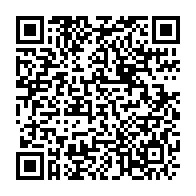 